§437.  Significant river segments identified(REALLOCATED FROM TITLE 12, SECTION 4811-B)For purposes of this chapter, significant river segments include the following:  [PL 1985, c. 481, Pt. A, §25 (RAL).]1.  Aroostook River.  The Aroostook River from St. Croix Stream in Masardis to the Masardis and T.10, R.6, W.E.L.S. townline, excluding segments in T.9, R.5, W.E.L.S.; including its tributary the Big Machias River from the Aroostook River in Ashland to the Ashland and Garfield Plantation townlines;[PL 1985, c. 481, Pt. A, §25 (RAL).]2.  Dennys River.  The Dennys River from the railroad bridge in Dennysville Station to the dam at Meddybemps Lake, excluding the western shore in Edmunds Township and No. 14 Plantation;[PL 1985, c. 481, Pt. A, §25 (RAL).]3.  East Machias River.  The East Machias River from 1/4 of a mile above the Route 1 bridge in East Machias to the East Machias and T.18, E.D., B.P.P. townline, and from the T.19, E.D., B.P.P. and Wesley townline to the outlet of Crawford Lake in Crawford, excluding Hadley Lake;[PL 1985, c. 481, Pt. A, §25 (RAL).]4.  Fish River.  The Fish River from the former bridge site at the dead end of Mill Street in Fort Kent Mills to the outlet of Eagle Lake in Wallagrass, and from the Portage Lake and T.14, R.6, townline to the Portage Lake and T.13, R.7, W.E.L.S. townline, excluding Portage Lake;[PL 2007, c. 292, §20 (AMD).]5.  Machias River.  The Machias River from the Whitneyville and Machias townline to the Northfield T.19, M.D., B.P.P. townline;[PL 1985, c. 481, Pt. A, §25 (RAL).]6.  Mattawamkeag River.  The Mattawamkeag River from the outlet of Mattakeunk Stream in Winn to the Mattawamkeag and Kingman Township townline, and from the Reed Plantation and Bancroft townline to the East Branch, including its tributaries the West Branch from the Mattawamkeag River to the Haynesville T.3, R.3, W.E.L.S. townline and from its inlet into Upper Mattawamkeag Lake to the Route 2 bridge; the East Branch from the Mattawamkeag River to the Haynesville and Forkstown Township townline and from the T.4, R 3, W.E.L.S. and Oakfield townline to Red Bridge in Oakfield; the Fish Stream from the Route 95 bridge in Island Falls to the Crystal-Patten townline; and the Baskehegan Stream from its inlet into Crooked Brook Flowage in Danforth to the Danforth and Brookton Township townline;[PL 1985, c. 481, Pt. A, §25 (RAL).]7.  Narraguagus River.  The Narraguagus River from the ice dam above the railroad bridge in Cherryfield to the Beddington and Devereaux Township townline, excluding Beddington Lake;[PL 1985, c. 481, Pt. A, §25 (RAL).]8.  East Branch of Penobscot.  The East Branch of the Penobscot from the Route 157 bridge in Medway to the East Millinocket and Grindstone Township townline;[PL 1985, c. 481, Pt. A, §25 (RAL).]9.  Pleasant River.  The Pleasant River from the railroad bridge in Columbia Falls to the Columbia and T.18, M.D., B.P.P. townline, and from the T.24, M.D., B.P.P. and Beddington townline to the outlet of Pleasant River Lake;[PL 1985, c. 481, Pt. A, §25 (RAL).]10.  Rapid River.  The Rapid River from the Magalloway Plantation and Upton townline to the outlet of Pond in the River;[PL 1985, c. 481, Pt. A, §25 (RAL).]11.  West Branch Pleasant River.  The West Branch Pleasant River from the East Branch to the Brownville and Williamsburg Township townline; and[PL 1985, c. 481, Pt. A, §25 (RAL).]12.  West Branch of Union River.  The West Branch of the Union River from the Route 9 bridge in Amherst to the outlet of Great Pond in the Town of Great Pond.[PL 1985, c. 481, Pt. A, §25 (RAL).]SECTION HISTORYPL 1983, c. 458, §4 (NEW). PL 1985, c. 481, §A25 (RAL). PL 1989, c. 403, §6 (AMD). PL 2007, c. 292, §20 (AMD). The State of Maine claims a copyright in its codified statutes. If you intend to republish this material, we require that you include the following disclaimer in your publication:All copyrights and other rights to statutory text are reserved by the State of Maine. The text included in this publication reflects changes made through the First Regular and First Special Session of the 131st Maine Legislature and is current through November 1, 2023
                    . The text is subject to change without notice. It is a version that has not been officially certified by the Secretary of State. Refer to the Maine Revised Statutes Annotated and supplements for certified text.
                The Office of the Revisor of Statutes also requests that you send us one copy of any statutory publication you may produce. Our goal is not to restrict publishing activity, but to keep track of who is publishing what, to identify any needless duplication and to preserve the State's copyright rights.PLEASE NOTE: The Revisor's Office cannot perform research for or provide legal advice or interpretation of Maine law to the public. If you need legal assistance, please contact a qualified attorney.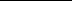 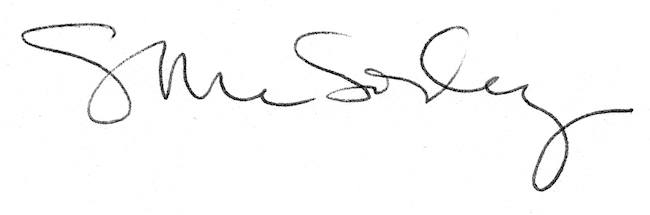 